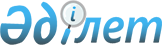 О внесении изменений и дополнений в решение районного маслихата от 21 декабря 2012 года № 80 "О бюджете Каргалинского района на 2013-2015 годы"Решение маслихата Каргалинского района Актюбинской области от 23 января 2013 года № 93. Зарегистрировано Департаментом юстиции Актюбинской области 7 февраля 2013 года № 3517

      В соответствии со статьями 104, 106 Бюджетного кодекса Республики Казахстан от 4 декабря 2008 года, с пунктом 1 статьи 6 Закона Республики Казахстан от 23 января 2001 года «О местном государственном управлении и самоуправлении в Республике Казахстан», Каргалинский районный маслихат РЕШИЛ:



      1. Внести в решение районного маслихата «О бюджете Каргалинского района на 2013-2015 годы» от 21 декабря 2012 года № 80 (зарегистрировано в Реестре государственной регистрации нормативных правовых актов № 3490) следующие изменения и дополнения:



      1) в пункте 1:



      в подпункте 1):

      доходы –

      цифры «2 516 397» заменить цифрами «2 270 261»,

      в том числе по:

      поступлениям трансфертов -

      цифры «2 036 827» заменить цифрами «1 790 691»;



      в подпункте 2):

      затраты –

      цифры «2 516 397» заменить цифрами «2 342 565,3»;



      в подпункте 5):

      дефицит бюджета цифры-

      «-35 825» заменить цифрами «-108 129,3»;



      в подпункте 6):

      финансирование дефицита бюджета-

      цифры «35 825» заменить цифрами «108 129,3».



      2) пункт 7, пункт 9, пункт 12 исключить;



      3) пункт 10 изложить в новой редакции:

      «Учесть в районном бюджете на 2013 год поступление целевых трансфертов на развитие и прочих трансфертов из областного бюджета:

      163 105 тысяч тенге – на строительство средней школы на 150 мест в селе Бадамша Каргалинского района;

      80 981 тысяч тенге – на реконструкцию сетей электроснабжения магистрального водовода села Бадамша Каргалинского района;

      4 600 тысяч тенге – на материально-техническое оснащение аппарата акима района».

      Распределение указанных трансфертов на развитие и прочих трансфертов определяется на основании постановления акимата района.



      2. Приложение 1 и 5 к указанному решению изложить в редакции согласно приложению 1 и 2 к настоящему решению.



      3. Настоящее решение вводится в действие с 1 января 2013 года.      Председатель сессии                   Секретарь

      районного маслихата             районного маслихата         Н. Альбекова                    Х. Жылкыбеков

Приложение 1

к решению районного маслихата

от 23.01. 2013 года № 93Приложение 1

к решению районного маслихата

от 21 декабря 2012 года № 80 Бюджет Каргалинского района на 2013 год

Приложение 2

к решению районного маслихата

от 23.01.2013 года № 93Приложение 5

к решению районного маслихата

от 21 декабря 2012 года № 80 Перечень бюджетных

программ аульных (сельских) округов на 2013 год      продолжение таблицы
					© 2012. РГП на ПХВ «Институт законодательства и правовой информации Республики Казахстан» Министерства юстиции Республики Казахстан
				КатегорияКатегорияКатегорияКатегорияСумма,

тыс. тенге
КлассКлассКлассПодклассПодклассНаименованиеI.Доходы2270261
1
Налоговые поступления436079
101
Подоходный налог185470
1012Индивидуальный подоходный налог185470103
Социальный налог156730
1031Социальный налог156730104
Hалоги на собственность85479
1041Hалоги на имущество527331043Земельный налог73161044Hалог на транспортные средства217801045Единый земельный налог3650105
Внутренние налоги на товары, работы и услуги6721
1052Акцизы9131053Поступления за использование природных и других ресурсов30801054Сборы за ведение предпринимательской и профессиональной деятельности26891075Налог на игорный бизнес39108
Обязательные платежи, взимаемые за совершение юридически значимых действий и (или) выдачу документов уполномоченными на то государственными органами или должностными лицами1679
1081Государственная пошлина16792
Неналоговые поступления41991
201
Доходы от государственной собственности1179
2015Доходы от аренды имущества, находящегося в государственной собственности1179206
Прочие неналоговые поступления40812
2061Прочие неналоговые поступления408123
Поступления от продажи основного капитала1500
303
Продажа земли и нематериальных активов1500
3031Продажа земли15004
Поступления трансфертов 1790691
402
Трансферты из вышестоящих органов государственного управления1790691
4022
Трансферты из областного бюджета1790691
Функциональная группаФункциональная группаФункциональная группаФункциональная группаФункциональная группаСумма,

тыс.тенге
Функциональная подгруппаФункциональная подгруппаФункциональная подгруппаФункциональная подгруппаАдминистратор бюджетных программАдминистратор бюджетных программАдминистратор бюджетных программПрограммаПрограммаНаименование
II. Затраты2342565,3
01
Государственные услуги общего характера205985
011
Представительные, исполнительные и другие органы, выполняющие общие функции государственного управления144330
011112
Аппарат маслихата района (города областного значения)15069
011112001Услуги по обеспечению деятельности маслихата района (города областного значения)14960003Капитальные расходы государственного органа109011122
Аппарат акима района (города областного значения)46278
011122001Услуги по обеспечению деятельности акима района (города областного значения)41678003Капитальные расходы государственного органа4600011123
Аппарат акима района в городе, города районного значения, поселка, аула (села), аульного (сельского) округа82983
011123001Услуги по обеспечению деятельности акима района в городе, города районного значения, поселка, аула (села), аульного (сельского) округа82800022Капитальные расходы государственного органа1832
Финансовая деятельность49319
452
Отдел финансов района (города областного значения)49319
452001Услуги по реализации государственной политики в области исполнения бюджета района (города областного значения) и управления коммунальной собственностью района (города областного значения)18500003Проведение оценки имущества в целях налогообложения490010Приватизация, управление коммунальным имуществом, постприватизационная деятельность и регулирование споров, связанных с этим200011Учет, хранение, оценка и реализация имущества, поступившего в коммунальную собственность29604018Капитальные расходы государственного органа 5255
Планирование и статистическая деятельность12336
476
Отдел экономики, бюджетного планирования и предпринимательства района (города областного значения)12336
476001Услуги по реализации государственной политики в области формирования, развития экономической политики, системы государственного планирования, управления района и предпринимательства (города областного значения)11868003Капитальные расходы государственного органа46802
Оборона8859
021
Военные нужды1576
021122
Аппарат акима района (города областного значения)1576
021122005Мероприятия в рамках исполнения всеобщей воинской обязанности15762
Организация работы по чрезвычайным ситуациям7283
122
Аппарат акима района (города областного значения)7283
122006Предупреждение и ликвидация чрезвычайных ситуаций масштаба района (города областного значения)5897007Мероприятия по профилактике и тушению степных пожаров районного (городского) масштаба, а также пожаров в населенных пунктах, в которых не созданы органы государственной противопожарной службы138603
Общественный порядок, безопасность, правовая, судебная, уголовно-исполнительная деятельность666
039
Прочие услуги в области общественного порядка и безопасности666
458
Отдел жилищно-коммунального хозяйства, пассажирского транспорта и автомобильных дорог района (города областного значения)666
458021Обеспечение безопасности дорожного движения в населенных пунктах66604
Образование1546988,3
041
Дошкольное воспитание и обучение182852
471
Отдел образования, физической культуры и спорта района (города областного значения)182852
471003Обеспечение деятельности организаций дошкольного воспитания и обучения142442040Реализация государственного образовательного заказа в дошкольных организациях образования404102
Начальное, основное среднее и общее среднее образование1102335
2123
Аппарат акима района в городе, города районного значения, поселка, аула (села), аульного (сельского) округа1567
2123005Организация бесплатного подвоза учащихся до школы и обратно в аульной (сельской) местности1567471
Отдел образования, физической культуры и спорта района (города областного значения)1100768
471004Общеобразовательное обучение1053127471005Дополнительное образование для детей и юношества476419
Прочие услуги в области образования261801,3
466
Отдел архитектуры, градостроительства и строительства района (города областного значения)183305,3
037Строительство и реконструкция объектов образования183305,3471
Отдел образования, физической культуры и спорта района (города областного значения)78496
471008Информатизация системы образования в государственных учреждениях образования района (города областного значения)6377471009Приобретение и доставка учебников, учебно-методических комплексов для государственных учреждений образования района (города областного значения)5446471010Проведение школьных олимпиад, внешкольных мероприятий и конкурсов районного (городского) масштаба3842020Ежемесячная выплата денежных средств опекунам (попечителям) на содержание ребенка-сироты (детей-сирот), и ребенка (детей), оставшегося без попечения родителей8811067Капитальные расходы подведомственных государственных учреждений и организаций5402006
Социальная помощь и социальное обеспечение130777
2
Социальная помощь112903
2123
Аппарат акима района в городе, города районного значения, поселка, аула (села), аульного (сельского) округа9379
2123003Оказание социальной помощи нуждающимся гражданам на дому9379451
Отдел занятости и социальных программ района (города областного значения)103524
451002Программа занятости20829004Оказание социальной помощи на приобретение топлива специалистам здравоохранения, образования, социального обеспечения, культуры, спорта и ветеринарии в сельской местности в соответствии с законодательством Республики Казахстан6344005Государственная адресная социальная помощь385006Оказание жилищной помощи15000007Социальная помощь отдельным категориям нуждающихся граждан по решениям местных представительных органов51810016Государственные пособия на детей до 18 лет7300017Обеспечение нуждающихся инвалидов обязательными гигиеническими средствами и предоставление услуг специалистами жестового языка, индивидуальными помощниками в соответствии с индивидуальной программой реабилитации инвалида1801023Обеспечение деятельности центров занятости населения559
Прочие услуги в области социальной помощи и социального обеспечения17874
451
Отдел занятости и социальных программ района (города областного значения)17874
451001Услуги по реализации государственной политики на местном уровне в области обеспечения занятости и реализации социальных программ для населения15791011Оплата услуг по зачислению, выплате и доставке пособий и других социальных выплат1643021Капитальные расходы государственного органа44007
Жилищно-коммунальное хозяйство206176,1
071
Жилищное хозяйство60200
458
Отдел жилищно-коммунального хозяйства, пассажирского транспорта и автомобильных дорог района (города областного значения)3103
003Организация сохранения государственного жилищного фонда3103042Реконструкция объектов в рамках развития сельских населенных пунктов по Программе занятости 20200466
Отдел архитектуры, градостроительства и строительства района (города областного значения)57097
003Проектирование, строительство и (или) приобретение жилья коммунального жилищного фонда 16875,6466004Проектирование, развитие, обустройство и (или) приобретение инженерно-коммуникационной инфраструктуры40221,4074Развитие и обустройство недостающей инженерно-коммуникационной инфраструктуры в рамках второго направления Программы занятости 20200471
Отдел образования, физической культуры и спорта района (города областного значения)0
026Ремонт объектов в рамках развития сельских населенных пунктов по Программе занятости 202002
Коммунальное хозяйство118455,1
123
Аппарат акима района в городе, города районного значения, поселка, аула (села), аульного (сельского) округа21092
123014Организация водоснабжения населенных пунктов21092458
Отдел жилищно-коммунального хозяйства, пассажирского транспорта и автомобильных дорог района (города областного значения)97363
458012Функционирование системы водоснабжения и водоотведения4815458026Организация эксплуатации тепловых сетей, находящихся в коммунальной собственности районов (городов областного значения)11567028Развитие коммунального хозяйства80981466
Отдел архитектуры, градостроительства и строительства района (города областного значения)0,1006Развитие системы водоснабжения и водоотведения0,13
Благоустройство населенных пунктов27521
3123
Аппарат акима района в городе, города районного значения, поселка, аула (села), аульного (сельского) округа21196
3123008Освещение улиц населенных пунктов127273123009Обеспечение санитарии населенных пунктов29613123011Благоустройство и озеленение населенных пунктов5508458
Отдел жилищно-коммунального хозяйства, пассажирского транспорта и автомобильных дорог района (города областного значения)6325
015Освещение улиц населенных пунктов1700458016Обеспечение санитарии населенных пунктов462508
Культура, спорт, туризм и информационное пространство104332
081
Деятельность в области культуры48009
455
Отдел культуры и развития языков района (города областного значения)48009
455003Поддержка культурно-досуговой работы480092
Спорт1474
471
Отдел образования, физической культуры и спорта района (города областного значения)1474
471014Проведение спортивных соревнований на районном (города областного значения) уровне715471015Подготовка и участие членов сборных команд района (города областного значения) по различным видам спорта на областных спортивных соревнованиях7593
Информационное пространство36815
455
Отдел культуры и развития языков района (города областного значения)26412
455006Функционирование районных (городских) библиотек25964455007Развитие государственного языка и других языков народа Казахстана448456
Отдел внутренней политики района (города областного значения)10403
456002Услуги по проведению государственной информационной политики через газеты и журналы 9258456005Услуги по проведению государственной информационной политики через телерадиовещание11459
Прочие услуги по организации культуры, спорта, туризма и информационного пространства18034
455
Отдел культуры и развития языков района (города областного значения)9925
455001Услуги по реализации государственной политики на местном уровне в области развития языков и культуры5381010Капитальные расходы государственного органа93032Капитальные расходы подведомственных государственных учреждений и организаций4451456
Отдел внутренней политики района (города областного значения)8109
456001Услуги по реализации государственной политики на местном уровне в области информации, укрепления государственности и формирования социального оптимизма граждан6265003Реализация мероприятий в сфере молодежной политики184410
Сельское, водное, лесное, рыбное хозяйство, особо охраняемые природные территории, охрана окружающей среды и животного мира, земельные отношения56781,3
101
Сельское хозяйство23906,3
466
Отдел архитектуры, градостроительства и строительства района (города областного значения)4820,3
010Развитие объектов сельского хозяйства4820,3474
Отдел сельского хозяйства и ветеринарии района (города областного значения)10880
474001Услуги по реализации государственной политики на местном уровне в сфере сельского хозяйства и ветеринарии 10880476
Отдел экономики, бюджетного планирования и предпринимательства района (города областного значения)8206
476099Реализация мер по оказанию социальной поддержки специалистов 82066
Земельные отношения6406
463
Отдел земельных отношений района (города областного значения)6406
463001Услуги по реализации государственной политики в области регулирования земельных отношений на территории района (города областного значения)64069
Прочие услуги в области сельского, водного, лесного, рыбного хозяйства, охраны окружающей среды и земельных отношений26469
474
Отдел сельского хозяйства и ветеринарии района (города областного значения)26469
474013Проведение противоэпизоотических мероприятий2646911
Промышленность, архитектурная, градостроительная и строительная деятельность10492
2
Архитектурная, градостроительная и строительная деятельность10492
466
Отдел архитектуры, градостроительства и строительства района (города областного значения)10492
466001Услуги по реализации государственной политики в области строительства, улучшения архитектурного облика городов, районов и населенных пунктов области и обеспечению рационального и эффективного градостроительного освоения территории района (города областного значения)8692013Разработка схем градостроительного развития территории района, генеральных планов городов районного (областного) значения, поселков и иных сельских населенных пунктов180012
Транспорт и коммуникации23921
121
Автомобильный транспорт23921
121123
Аппарат акима района в городе, города районного значения, поселка, аула (села), аульного (сельского) округа8088
121123013Обеспечение функционирования автомобильных дорог в городах районного значения, поселках, аулах (селах), аульных (сельских) округах8088458
Отдел жилищно-коммунального хозяйства, пассажирского транспорта и автомобильных дорог района (города областного значения)15833
458023Обеспечение функционирования автомобильных дорог1583313
Прочие41305
3
Поддержка предпринимательской деятельности и защита конкуренции400476
Отдел экономики, бюджетного планирования и предпринимательства района (города областного значения)400
476005Поддержка предпринимательской деятельности4009
Прочие40905
123
Аппарат акима района в городе, города районного значения, поселка, аула (села), аульного (сельского) округа15998
040Реализация мер по содействию экономическому развитию регионов в рамках Программы «Развитие регионов»15998452
Отдел финансов района (города областного значения)1700
452012Резерв местного исполнительного органа района (города областного значения) 1700458
Отдел жилищно-коммунального хозяйства, пассажирского транспорта и автомобильных дорог района (города областного значения)7864
458001Услуги по реализации государственной политики на местном уровне в области жилищно-коммунального хозяйства, пассажирского транспорта и автомобильных дорог 7864471
Отдел образования, физической культуры и спорта района (города областного значения)15343
471001Услуги по обеспечению деятельности отдела образования, физической культуры и спорта1534315
Трансферты6282,6
1
Трансферты6282,6
452
Отдел финансов района (города областного значения)6282,6
476006Возврат неиспользованных (недоиспользованных) целевых трансфертов6282,6Функциональная группаФункциональная группаФункциональная группаФункциональная группаФункциональная группаСумма,

тыс.тенге
Функциональная подгруппаФункциональная подгруппаФункциональная подгруппаФункциональная подгруппаАдминистратор бюджетных программАдминистратор бюджетных программАдминистратор бюджетных программПрограммаПрограммаНаименование
III. Чистое бюджетное кредитование 35825
Бюджетные кредиты41544
10
Сельское, водное, лесное, рыбное хозяйство, особо охраняемые природные территории, охрана окружающей среды и животного мира, земельные отношения41544
101
Сельское хозяйство41544
101476
Отдел экономики, бюджетного планирования и предпринимательства района (города областного значения)41544
004Бюджетные кредиты для реализации мер социальной поддержки специалистов 41544КатегорияКатегорияКатегорияКатегорияСумма тыс.

тенге
КлассКлассКлассПодклассПодклассНаименования5
Погашение бюджетных кредитов5719
01
Погашение бюджетных кредитов5719
1Погашение бюджетных кредитов, выданных из государственного бюджета5719Функциональная группаФункциональная группаФункциональная группаФункциональная группаФункциональная группаСумма тыс.

тенге
Функциональная подгруппаФункциональная подгруппаФункциональная подгруппаФункциональная подгруппаАдминистратор бюджетных программАдминистратор бюджетных программАдминистратор бюджетных программПрограммаПрограммаНаименование
IV. Сальдо по операциям с финансовыми активами0
Приобретение финансовых активов0
13
Прочие 0
9
Прочие 0
452
Отдел финансов района (города областного значения)0
014Формирование или увеличение уставного капитала юридических лиц0V. Дефицит (профицит) бюджета -108129,3
VI. Финансирование дефицита (использование профицита) бюджета108129,3
КатегорияКатегорияКатегорияКатегорияСумма тыс.

тенге
КлассКлассКлассПодклассПодклассНаименования
7
Поступление займов41544
01
Внутренние государственные займы41544
2Договоры займа41544Функциональная группаФункциональная группаФункциональная группаФункциональная группаФункциональная группаСумма тыс.

тенге
Функциональная подгруппаФункциональная подгруппаФункциональная подгруппаФункциональная подгруппаАдминистратор бюджетных программАдминистратор бюджетных программАдминистратор бюджетных программПрограммаПрограммаНаименование
16
Погашение займов9824
161
Погашение займов9824
161452
Отдел финансов района (города областного значения)9824
161452008Погашение долга местного исполнительного органа перед вышестоящим бюджетом5719021Возврат неиспользованных бюджетных кредитов4105КатегорияКатегорияКатегорияКатегорияСумма тыс.

тенге
КлассКлассКлассПодклассПодклассНаименования8
Используемые остатки бюджетных средств76409,3
01
Остатки бюджетных средств76409,3
1Свободные остатки бюджетных средств76409,3001
022
003
005
008
009
Наименова

ние

аульных

(сельских) округов
Услуги

по обес

печению

деятель

ности

акима

района в

городе,

города

районно

го значе

ния, по

селка,

аула (се

ла),

аульного

(сельско

го) ок

ругаКапи

таль

ные

расхо

ды го

суда

рст

венно

го ор

ганаОказа

ние со

циаль

ной по

мощи

нуждаю

щимся

гражда

нам на

домуОрганиза

ция бес

платного

подвоза

учащихся

до школы

и обрат

но в

аульной

(сельс

кой) ме

стностиОсвеще

ние улиц

населен

ных

пунктовОбеспе

чение

санита

рии на

селен

ных пу

нктовАлимбетов

ский сель

ский округ864594860101140760Ащелисай

ский сель

ский округ99614913300899150Велиховский

сельский

округ86990001291125Кос-Истек

ский сель

ский округ91900222801580550Кемпирсай

ский сель

ский округ9669032431061574Сельский

округ

Бадамша169160381348530311520Желтауский

сельский

округ10866408241472140183Степной

сельский

округ8854005241764299Итого82800
183
9379
1567
12727
2961
011
013
014
040
Всего
Наименова

ние

аульных

(сельских)

округов
Благоу

строй

ство и

озеле

нение

насе

ленных

пунк

товОбеспече

ние фун

кциониро

вания

автомоби

льных до

рог в го

родах

районного

значения,

поселках,

аулах (се

лах), ау

льных(се

льских)

округахОрганиза

ция водо

снабжения

населен

ных пун

ктовРеализа

ция мер

по содей

ствию эко

номическому разви

тию регио

нов в рам

ках Про

граммы

«Развитие

регионов»Алимбетов

ский сель

ский округ1497021433105614507
Ащелисай

ский сель

ский округ42810004384158119782
Велиховский

сельский

округ117255219660213285
Кос-Истек

ский сель

ский округ2109840172516467
Кемпирсай

ский сель

ский округ1606204674100017446
Сельский

округ

Бадамша385426900513237441
Желтауский

сельский

округ30310003762358222847
Степной

сельский

округ2878374643132018528
Итого5508
8088
21092
15998
160303,0
